บันทึกข้อความ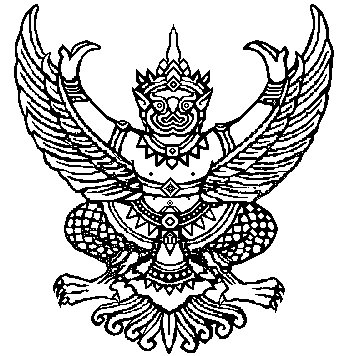 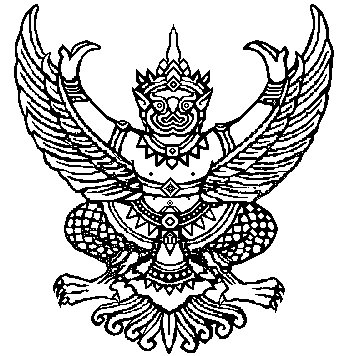 ส่วนราชการ	ที่	วันที่	เรื่อง	รายงานผลการดำเนินการตามมาตรการประหยัดพลังงานของ                (ชื่อหน่วยงาน)              .ครั้งที่ 2 รอบ 12 เดือนเรียน			ตามคำสั่ง     (ชื่อหน่วยงาน)    ที่              ลงวันที่                               ได้แต่งตั้งคณะทำงานแต่งตั้งคณะทำงานด้านการลดใช้พลังงานของคำสั่ง     (ชื่อหน่วยงาน)    เพื่อให้การดำเนินการ ตามมาตรการประหยัดพลังงานของ        (ชื่อหน่วยงาน)        บรรลุวัตถุประสงค์ตามเป้าหมายเป็นตัวอย่างให้กับภาคเอกชน ภาคประชาชน ในการใช้พลังงานอย่างมีประสิทธิภาพและเป็นไปตามมติคณะรัฐมนตรี       ลงวันที่ ๒๐ มีนาคม ๒๕๕๕ นั้น	ทั้งนี้ หน่วยงานได้ดำเนินการรายงานปริมาณการใช้พลังงานและผลการดำเนินการตามมาตรการประหยัดพลังงานผ่านระบบ www.e-report.energy.go.th รอบ 12 เดือน ตั้งแต่ ตุลาคม 2558   ถึง กันยายน 2559 รายละเอียดดังนี้ที่มา http://www.e-report.energy.go.th/หมายเหตุ 1 เฉพาะน้ำมันเบนซิน 95 ไม่รวมดีเซล 	จึงเรียนมาเพื่อโปรดทราบและมอบหมายให้ข้าราชการ/เจ้าหน้าที่ดำเนินการตามมาตรการประหยัดพลังงานต่อไป	ลงชื่อ		(	)	ตำแหน่ง	หมายเหตุ :	หน่วยงานจะต้องดำเนินการรายงานผลการดำเนินการตามมาตรการประหยัดพลังงานของหน่วยงานอย่างน้อย ๒ ครั้ง เช่น ครั้งที่ ๑ รอบ ๖ เดือน , ครั้งที่ ๒ รอบ ๑๒ เดือนเดือน / ปีปริมาณการใช้ไฟฟ้าปริมาณการใช้ไฟฟ้าปริมาณการใช้เชื้อเพลิงปริมาณการใช้เชื้อเพลิงปริมาณการใช้เชื้อเพลิงปริมาณการใช้เชื้อเพลิงปริมาณการใช้เชื้อเพลิงเดือน / ปีหน่วยไฟฟ้า(kWh)จำนวนเงิน(บาท)เบนซิน๑(ลิตร)แก๊สโซฮอล(ลิตร)ดีเซล(ลิตร)ก๊าซธรรมชาติ(กิโลกรัม)จำนวนเงิน(บาท)ตุลาคม / ๒๕๕๘พฤศจิกายน / ๒๕๕๘ธันวาคม / ๒๕๕๘มกราคม / ๒๕๕๙กุมภาพันธ์ / ๒๕๕๙มีนาคม / ๒๕๕๙เมษายน / 2559พฤษภาคม / 2559มิถุนายน / 2559กรกฎาคม / 2559สิงหาคม / 2559กันยายน / 2559รวมรอบ 12 เดือน